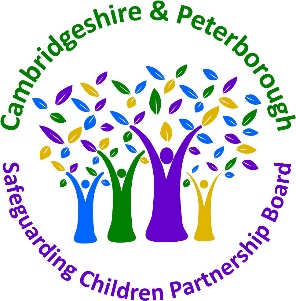 Referral form to Cambridgeshire or Peterborough Children’s Social CareTo be used by all agencies that wish to report concerns about a riskPlease send the completed form to ReferralCentre.Children@cambridgeshire.gov.ukIf you have a concern regarding a child or young person and would like to discuss it further you should consult the Safeguarding Lead or a Safeguarding Professional within your organisation.If at any time you have reasonable concern that a child or young person has suffered significant harm or may be at immediate risk of suffering significant harm, telephone 0345 045 5203 (Cambridgeshire) or 01733 864180 (Peterborough) or contact the Police if you feel the child is at imminent risk. You should then complete this form to confirm your referral within 24 hours of your telephone call.Section A: The Child or Young Person being Referred (If you are referring more than one child, please complete this for one of the children in detail)Section A: The Child or Young Person being Referred (If you are referring more than one child, please complete this for one of the children in detail)Section A: The Child or Young Person being Referred (If you are referring more than one child, please complete this for one of the children in detail)Section A: The Child or Young Person being Referred (If you are referring more than one child, please complete this for one of the children in detail)Section A: The Child or Young Person being Referred (If you are referring more than one child, please complete this for one of the children in detail)Section A: The Child or Young Person being Referred (If you are referring more than one child, please complete this for one of the children in detail)Section A: The Child or Young Person being Referred (If you are referring more than one child, please complete this for one of the children in detail)Section A: The Child or Young Person being Referred (If you are referring more than one child, please complete this for one of the children in detail)Section A: The Child or Young Person being Referred (If you are referring more than one child, please complete this for one of the children in detail)Section A: The Child or Young Person being Referred (If you are referring more than one child, please complete this for one of the children in detail)Section A: The Child or Young Person being Referred (If you are referring more than one child, please complete this for one of the children in detail)Section A: The Child or Young Person being Referred (If you are referring more than one child, please complete this for one of the children in detail)Section A: The Child or Young Person being Referred (If you are referring more than one child, please complete this for one of the children in detail)Section A: The Child or Young Person being Referred (If you are referring more than one child, please complete this for one of the children in detail)Section A: The Child or Young Person being Referred (If you are referring more than one child, please complete this for one of the children in detail)Family Name:Family Name:First Name(s):First Name(s):First Name(s):D.O.B (or expected date of delivery):D.O.B (or expected date of delivery):Gender:Gender:Gender: Male      Female     Unborn Identifies as trans-gender Male      Female     Unborn Identifies as trans-gender Male      Female     Unborn Identifies as trans-gender Male      Female     Unborn Identifies as trans-genderUnique Pupil Number (Education)Unique Pupil Number (Education)NHS Number:NHS Number:NHS Number:Name of Person with Parental ResponsibilityName of Person with Parental ResponsibilityChild’s Home Address:Child’s Home Address:Postcode:Postcode:Postcode:Child’s Home Address:Child’s Home Address:Telephone:Telephone:Telephone:Current Address ( if different from above):Current Address ( if different from above):Postcode:Postcode:Postcode:Current Address ( if different from above):Current Address ( if different from above):Telephone:Telephone:Telephone:Child / young person’s ethnicity:Child / young person’s ethnicity:Child / young person’s ethnicity:Child / young person’s ethnicity:Child / young person’s ethnicity:Child / young person’s ethnicity:Child / young person’s ethnicity:Child / young person’s ethnicity:Child / young person’s ethnicity:Child / young person’s ethnicity:Child / young person’s ethnicity:Child / young person’s ethnicity:Child / young person’s ethnicity:Child / young person’s ethnicity:Child / young person’s ethnicity:White White British      White Irish  White any other backgroundWhite White British      White Irish  White any other background Black or Black British Caribbean      African    Any other Black background Black or Black British Caribbean      African    Any other Black background Black or Black British Caribbean      African    Any other Black backgroundMixed White and Black Caribbean White and Black African      Any other mixed background    Mixed White and Black Caribbean White and Black African      Any other mixed background    Mixed White and Black Caribbean White and Black African      Any other mixed background    Mixed White and Black Caribbean White and Black African      Any other mixed background    Asian or Asian British Indian Pakistani  Bangladeshi      Any other Asian background   Asian or Asian British Indian Pakistani  Bangladeshi      Any other Asian background   Asian or Asian British Indian Pakistani  Bangladeshi      Any other Asian background   Other Ethnic Groups Chinese Any other Ethnic Group   NOT KNOWN    Other Ethnic Groups Chinese Any other Ethnic Group   NOT KNOWN    Other Ethnic Groups Chinese Any other Ethnic Group   NOT KNOWN    Child/young person’s first language or preferred means of communication:Child/young person’s first language or preferred means of communication:Is an interpreter or signer required?Is an interpreter or signer required?Is an interpreter or signer required?Is an interpreter or signer required? No    Yes    Details: No    Yes    Details: No    Yes    Details: No    Yes    Details:Child/young person’s religionPracticing?  No    Yes    Details:Practicing?  No    Yes    Details:Practicing?  No    Yes    Details:Child/young person’s nationality:Child/young person’s nationality:Immigration status:Immigration status:Immigration status: Limited Leave to Remain (LLR) Unlimited Leave to Remain (ULR) NRPF Visa-What type? Limited Leave to Remain (LLR) Unlimited Leave to Remain (ULR) NRPF Visa-What type?Is the child/ young person disabled? No    Yes    Details: No    Yes    Details: No    Yes    Details:Does the child have an EHCP PlanDoes the child have an EHCP Plan No    Yes     Not known    No    Yes     Not known    No    Yes     Not known    No    Yes     Not known   Is the child/ young person adopted?Is the child/ young person adopted?Is the child/ young person adopted? No    Yes    Details: No    Yes    Details:Is the child/ young person privately fostered? A private fostering arrangement is essentially one that is made privately for the care of a child under the age of 16 (under 18, if disabled) by someone other than a parent or close relative (grandparent, brother, sister, uncle/ aunt or step-parent), with the intention that it should last for 28 days or more.  Private foster carers may be from extended family, a friend of the family, the child’s friend’s parents or someone willing to privately foster.Is the child/ young person privately fostered? A private fostering arrangement is essentially one that is made privately for the care of a child under the age of 16 (under 18, if disabled) by someone other than a parent or close relative (grandparent, brother, sister, uncle/ aunt or step-parent), with the intention that it should last for 28 days or more.  Private foster carers may be from extended family, a friend of the family, the child’s friend’s parents or someone willing to privately foster.Is the child/ young person privately fostered? A private fostering arrangement is essentially one that is made privately for the care of a child under the age of 16 (under 18, if disabled) by someone other than a parent or close relative (grandparent, brother, sister, uncle/ aunt or step-parent), with the intention that it should last for 28 days or more.  Private foster carers may be from extended family, a friend of the family, the child’s friend’s parents or someone willing to privately foster.Is the child/ young person privately fostered? A private fostering arrangement is essentially one that is made privately for the care of a child under the age of 16 (under 18, if disabled) by someone other than a parent or close relative (grandparent, brother, sister, uncle/ aunt or step-parent), with the intention that it should last for 28 days or more.  Private foster carers may be from extended family, a friend of the family, the child’s friend’s parents or someone willing to privately foster.Is the child/ young person privately fostered? A private fostering arrangement is essentially one that is made privately for the care of a child under the age of 16 (under 18, if disabled) by someone other than a parent or close relative (grandparent, brother, sister, uncle/ aunt or step-parent), with the intention that it should last for 28 days or more.  Private foster carers may be from extended family, a friend of the family, the child’s friend’s parents or someone willing to privately foster.Is the child/ young person privately fostered? A private fostering arrangement is essentially one that is made privately for the care of a child under the age of 16 (under 18, if disabled) by someone other than a parent or close relative (grandparent, brother, sister, uncle/ aunt or step-parent), with the intention that it should last for 28 days or more.  Private foster carers may be from extended family, a friend of the family, the child’s friend’s parents or someone willing to privately foster.Is the child/ young person privately fostered? A private fostering arrangement is essentially one that is made privately for the care of a child under the age of 16 (under 18, if disabled) by someone other than a parent or close relative (grandparent, brother, sister, uncle/ aunt or step-parent), with the intention that it should last for 28 days or more.  Private foster carers may be from extended family, a friend of the family, the child’s friend’s parents or someone willing to privately foster.Is the child/ young person privately fostered? A private fostering arrangement is essentially one that is made privately for the care of a child under the age of 16 (under 18, if disabled) by someone other than a parent or close relative (grandparent, brother, sister, uncle/ aunt or step-parent), with the intention that it should last for 28 days or more.  Private foster carers may be from extended family, a friend of the family, the child’s friend’s parents or someone willing to privately foster.Is the child/ young person privately fostered? A private fostering arrangement is essentially one that is made privately for the care of a child under the age of 16 (under 18, if disabled) by someone other than a parent or close relative (grandparent, brother, sister, uncle/ aunt or step-parent), with the intention that it should last for 28 days or more.  Private foster carers may be from extended family, a friend of the family, the child’s friend’s parents or someone willing to privately foster.Is the child/ young person privately fostered? A private fostering arrangement is essentially one that is made privately for the care of a child under the age of 16 (under 18, if disabled) by someone other than a parent or close relative (grandparent, brother, sister, uncle/ aunt or step-parent), with the intention that it should last for 28 days or more.  Private foster carers may be from extended family, a friend of the family, the child’s friend’s parents or someone willing to privately foster.Is the child/ young person privately fostered? A private fostering arrangement is essentially one that is made privately for the care of a child under the age of 16 (under 18, if disabled) by someone other than a parent or close relative (grandparent, brother, sister, uncle/ aunt or step-parent), with the intention that it should last for 28 days or more.  Private foster carers may be from extended family, a friend of the family, the child’s friend’s parents or someone willing to privately foster.Is the child/ young person privately fostered? A private fostering arrangement is essentially one that is made privately for the care of a child under the age of 16 (under 18, if disabled) by someone other than a parent or close relative (grandparent, brother, sister, uncle/ aunt or step-parent), with the intention that it should last for 28 days or more.  Private foster carers may be from extended family, a friend of the family, the child’s friend’s parents or someone willing to privately foster.Is the child/ young person privately fostered? A private fostering arrangement is essentially one that is made privately for the care of a child under the age of 16 (under 18, if disabled) by someone other than a parent or close relative (grandparent, brother, sister, uncle/ aunt or step-parent), with the intention that it should last for 28 days or more.  Private foster carers may be from extended family, a friend of the family, the child’s friend’s parents or someone willing to privately foster.Is the child/ young person privately fostered? A private fostering arrangement is essentially one that is made privately for the care of a child under the age of 16 (under 18, if disabled) by someone other than a parent or close relative (grandparent, brother, sister, uncle/ aunt or step-parent), with the intention that it should last for 28 days or more.  Private foster carers may be from extended family, a friend of the family, the child’s friend’s parents or someone willing to privately foster. No      Yes    IF YOUR REFERRAL RELATES TO AN ISSUE NOT COVERED BY THE THESE HEADINGS PLEASE LEAVE THIS SECTION BLANKIF YOUR REFERRAL RELATES TO AN ISSUE NOT COVERED BY THE THESE HEADINGS PLEASE LEAVE THIS SECTION BLANKIF YOUR REFERRAL RELATES TO AN ISSUE NOT COVERED BY THE THESE HEADINGS PLEASE LEAVE THIS SECTION BLANKIF YOUR REFERRAL RELATES TO AN ISSUE NOT COVERED BY THE THESE HEADINGS PLEASE LEAVE THIS SECTION BLANKIF YOUR REFERRAL RELATES TO AN ISSUE NOT COVERED BY THE THESE HEADINGS PLEASE LEAVE THIS SECTION BLANKIF YOUR REFERRAL RELATES TO AN ISSUE NOT COVERED BY THE THESE HEADINGS PLEASE LEAVE THIS SECTION BLANKIF YOUR REFERRAL RELATES TO AN ISSUE NOT COVERED BY THE THESE HEADINGS PLEASE LEAVE THIS SECTION BLANKIF YOUR REFERRAL RELATES TO AN ISSUE NOT COVERED BY THE THESE HEADINGS PLEASE LEAVE THIS SECTION BLANKIF YOUR REFERRAL RELATES TO AN ISSUE NOT COVERED BY THE THESE HEADINGS PLEASE LEAVE THIS SECTION BLANKIF YOUR REFERRAL RELATES TO AN ISSUE NOT COVERED BY THE THESE HEADINGS PLEASE LEAVE THIS SECTION BLANKIF YOUR REFERRAL RELATES TO AN ISSUE NOT COVERED BY THE THESE HEADINGS PLEASE LEAVE THIS SECTION BLANKIF YOUR REFERRAL RELATES TO AN ISSUE NOT COVERED BY THE THESE HEADINGS PLEASE LEAVE THIS SECTION BLANKIF YOUR REFERRAL RELATES TO AN ISSUE NOT COVERED BY THE THESE HEADINGS PLEASE LEAVE THIS SECTION BLANKIF YOUR REFERRAL RELATES TO AN ISSUE NOT COVERED BY THE THESE HEADINGS PLEASE LEAVE THIS SECTION BLANKIF YOUR REFERRAL RELATES TO AN ISSUE NOT COVERED BY THE THESE HEADINGS PLEASE LEAVE THIS SECTION BLANKIs this a referral for: RadicalisationFemale Genital MutilationHonour Based ViolenceForced MarriageChild Criminal Exploitation / Gangs / County LinesChild Sexual ExploitationOnline / Internet UseIs this a referral for: RadicalisationFemale Genital MutilationHonour Based ViolenceForced MarriageChild Criminal Exploitation / Gangs / County LinesChild Sexual ExploitationOnline / Internet UseIs this a referral for: RadicalisationFemale Genital MutilationHonour Based ViolenceForced MarriageChild Criminal Exploitation / Gangs / County LinesChild Sexual ExploitationOnline / Internet Use No                     Yes No                     Yes No                     Yes No                     Yes No                     Yes No                     Yes No                     Yes No                     Yes No                     Yes No                     Yes No                     Yes No                     Yes No                     Yes No                     Yes No                     Yes No                     Yes No                     Yes No                     Yes No                     Yes No                     Yes No                     YesDetails:Details:Details:Details:Details:Details:Details:Details:Details:If concern relates to Exploitation (Criminal / CSE) – Please complete the Exploitation Risk Assessment and Management ToolIf concern relates to Exploitation (Criminal / CSE) – Please complete the Exploitation Risk Assessment and Management ToolIf concern relates to Exploitation (Criminal / CSE) – Please complete the Exploitation Risk Assessment and Management ToolIf concern relates to Exploitation (Criminal / CSE) – Please complete the Exploitation Risk Assessment and Management ToolIf concern relates to Exploitation (Criminal / CSE) – Please complete the Exploitation Risk Assessment and Management ToolIf concern relates to Exploitation (Criminal / CSE) – Please complete the Exploitation Risk Assessment and Management ToolIf concern relates to Exploitation (Criminal / CSE) – Please complete the Exploitation Risk Assessment and Management ToolIf concern relates to Exploitation (Criminal / CSE) – Please complete the Exploitation Risk Assessment and Management ToolIf concern relates to Exploitation (Criminal / CSE) – Please complete the Exploitation Risk Assessment and Management ToolIf concern relates to Exploitation (Criminal / CSE) – Please complete the Exploitation Risk Assessment and Management ToolIf concern relates to Exploitation (Criminal / CSE) – Please complete the Exploitation Risk Assessment and Management ToolIf concern relates to Exploitation (Criminal / CSE) – Please complete the Exploitation Risk Assessment and Management ToolIf concern relates to Exploitation (Criminal / CSE) – Please complete the Exploitation Risk Assessment and Management ToolIf concern relates to Exploitation (Criminal / CSE) – Please complete the Exploitation Risk Assessment and Management ToolIf concern relates to Exploitation (Criminal / CSE) – Please complete the Exploitation Risk Assessment and Management ToolSection B – Residing Household DetailsIf you are also referring a sibling of the child in Section A who is under the age of 18 years, please list them in this section and indicate that you are also referring them. Please also list the names and details of all children (under 18) and adults who are currently residing in the home.Section B – Residing Household DetailsIf you are also referring a sibling of the child in Section A who is under the age of 18 years, please list them in this section and indicate that you are also referring them. Please also list the names and details of all children (under 18) and adults who are currently residing in the home.Section B – Residing Household DetailsIf you are also referring a sibling of the child in Section A who is under the age of 18 years, please list them in this section and indicate that you are also referring them. Please also list the names and details of all children (under 18) and adults who are currently residing in the home.Section B – Residing Household DetailsIf you are also referring a sibling of the child in Section A who is under the age of 18 years, please list them in this section and indicate that you are also referring them. Please also list the names and details of all children (under 18) and adults who are currently residing in the home.Section B – Residing Household DetailsIf you are also referring a sibling of the child in Section A who is under the age of 18 years, please list them in this section and indicate that you are also referring them. Please also list the names and details of all children (under 18) and adults who are currently residing in the home.Section B – Residing Household DetailsIf you are also referring a sibling of the child in Section A who is under the age of 18 years, please list them in this section and indicate that you are also referring them. Please also list the names and details of all children (under 18) and adults who are currently residing in the home.Section B – Residing Household DetailsIf you are also referring a sibling of the child in Section A who is under the age of 18 years, please list them in this section and indicate that you are also referring them. Please also list the names and details of all children (under 18) and adults who are currently residing in the home.Family NameFirst NameDOB AgeRelationship to the Child in Section Afirst language or preferred means of communicationAlso referring to CSC(must be under 18) Yes Yes Yes Yes Yes Yes YesSection C – Non-Residing Family DetailsPlease also list the names and details of all children (under 18) and adults who are family members that do not reside in the home (i.e. separated parents, half-siblings).Section C – Non-Residing Family DetailsPlease also list the names and details of all children (under 18) and adults who are family members that do not reside in the home (i.e. separated parents, half-siblings).Section C – Non-Residing Family DetailsPlease also list the names and details of all children (under 18) and adults who are family members that do not reside in the home (i.e. separated parents, half-siblings).Section C – Non-Residing Family DetailsPlease also list the names and details of all children (under 18) and adults who are family members that do not reside in the home (i.e. separated parents, half-siblings).Section C – Non-Residing Family DetailsPlease also list the names and details of all children (under 18) and adults who are family members that do not reside in the home (i.e. separated parents, half-siblings).Section C – Non-Residing Family DetailsPlease also list the names and details of all children (under 18) and adults who are family members that do not reside in the home (i.e. separated parents, half-siblings).Section C – Non-Residing Family DetailsPlease also list the names and details of all children (under 18) and adults who are family members that do not reside in the home (i.e. separated parents, half-siblings).Section C – Non-Residing Family DetailsPlease also list the names and details of all children (under 18) and adults who are family members that do not reside in the home (i.e. separated parents, half-siblings).Family NameFirst NameDOB AgeRelationship to the Child in Section Afirst language or preferred means of communicationContact DetailsAlso referring to CSC(must be under 18)Also referring to CSC(must be under 18) Yes Yes Yes Yes Yes Yes Yes Yes Yes Yes Yes Yes Yes YesSection D – Consent to make Referral to Children’s Social CareSection D – Consent to make Referral to Children’s Social CareSection D – Consent to make Referral to Children’s Social CareConsent should always be sought from an adult with parental responsibility for the child/young person before passing information about them to Children’s Social Care, UNLESS seeking consent would place the child at risk of significant harm or may lead to the loss of evidence for example destroying evidence of a crime or influencing a child about a disclosure made. If a child is at immediate risk of significant harm, a referral to Children’s Social Care SHOULD NOT BE DELAYED whilst consent is sought.Consent should always be sought from an adult with parental responsibility for the child/young person before passing information about them to Children’s Social Care, UNLESS seeking consent would place the child at risk of significant harm or may lead to the loss of evidence for example destroying evidence of a crime or influencing a child about a disclosure made. If a child is at immediate risk of significant harm, a referral to Children’s Social Care SHOULD NOT BE DELAYED whilst consent is sought.Consent should always be sought from an adult with parental responsibility for the child/young person before passing information about them to Children’s Social Care, UNLESS seeking consent would place the child at risk of significant harm or may lead to the loss of evidence for example destroying evidence of a crime or influencing a child about a disclosure made. If a child is at immediate risk of significant harm, a referral to Children’s Social Care SHOULD NOT BE DELAYED whilst consent is sought.Has consent been obtained by you for a referral to Children’s Social Care  No           Yes        Date obtained: If yes, what is the Parent/Carer/Child’s view of the referral:If yes, what is the Parent/Carer/Child’s view of the referral:If yes, what is the Parent/Carer/Child’s view of the referral:If no, explain the immediate risk of significant harm that has prevented you from obtaining consent:If no, explain the immediate risk of significant harm that has prevented you from obtaining consent:If no, explain the immediate risk of significant harm that has prevented you from obtaining consent:Section E – Referrer DetailsSection E – Referrer DetailsSection E – Referrer DetailsSection E – Referrer DetailsSection E – Referrer DetailsSection E – Referrer DetailsSection E – Referrer DetailsDate of referral:Time of referral: Referral is a follow up to a Telephone Call Referral is a follow up to a Telephone Call This is a new ReferralName of Referrer:Role/Relationship to child:Agency Name (if any):Address of Referrer:Contact NumbersPostcode:Contact NumbersE-mail:3rd party informant Does the 3rd party consent to be contacted directly by social care?3rd party informant Does the 3rd party consent to be contacted directly by social care?3rd party informant Does the 3rd party consent to be contacted directly by social care?3rd party informant Does the 3rd party consent to be contacted directly by social care? No           Yes        Date obtained: No           Yes        Date obtained: No           Yes        Date obtained:Section F – Reason for ReferralSection F – Reason for ReferralSection F – Reason for ReferralIn this section, you need to tell us how you have come to your view that the child has significant vulnerabilities or is at risk of significant harm and detail any significant incidents or events that support your view. This section will be shared with the child and their parents during any subsequent assessment unless it places the child at risk of significant harm to do soIn this section, you need to tell us how you have come to your view that the child has significant vulnerabilities or is at risk of significant harm and detail any significant incidents or events that support your view. This section will be shared with the child and their parents during any subsequent assessment unless it places the child at risk of significant harm to do soIn this section, you need to tell us how you have come to your view that the child has significant vulnerabilities or is at risk of significant harm and detail any significant incidents or events that support your view. This section will be shared with the child and their parents during any subsequent assessment unless it places the child at risk of significant harm to do soWhat is your concern for the child?What is your concern for the child?What is your concern for the child?What has prompted the referral?What has prompted the referral?What has prompted the referral?Have any Assessment tools been used, including (but not limited to)Have any Assessment tools been used, including (but not limited to)Have any Assessment tools been used, including (but not limited to) Graded Care Profile (Cambridgeshire) Quality of Care Tool (Peterborough) Exploitation (CSE/Criminal Exploitation) Risk Assessment and Management Tool Brook Traffic Light tool DVRIM  Exploitation (CSE/Criminal Exploitation) Risk Assessment and Management ToolAny others?Any others?Any others?What have you done to address this with the family? Have you completed an Early Help Assessment? What have you done to address this with the family? Have you completed an Early Help Assessment? What have you done to address this with the family? Have you completed an Early Help Assessment? Where on the Effective Support for Children and Families in Cambridgeshire and Peterborough (Threshold) document would you place this child or young person’s needsWhere on the Effective Support for Children and Families in Cambridgeshire and Peterborough (Threshold) document would you place this child or young person’s needsWhere on the Effective Support for Children and Families in Cambridgeshire and Peterborough (Threshold) document would you place this child or young person’s needs Preventative Targeted SpecialistWhat would be the desired outcome for the child?What would be the desired outcome for the child?What would be the desired outcome for the child?Section G – Services working with the Family (to be completed if no current EHA)Section G – Services working with the Family (to be completed if no current EHA)Section G – Services working with the Family (to be completed if no current EHA)Section G – Services working with the Family (to be completed if no current EHA)Section G – Services working with the Family (to be completed if no current EHA)RoleFull NameTelephone Email AddressAddress and PostcodeLead Professional (if applicable)GPDentistHealth Visitor/School NurseMidwiferyEducation (School, Nursery, College)Justice Services (Probation, CAFCASS etc.)Voluntary SectorLandlord / Housing Provider (if applicable)Any referral where the child is at immediate risk of serious harm should be made by telephone first and followed up in writing within 24 hoursThis form should be emailed to: ReferralCentre.Children@cambridgeshire.gov.ukAny referral where the child is at immediate risk of serious harm should be made by telephone first and followed up in writing within 24 hoursThis form should be emailed to: ReferralCentre.Children@cambridgeshire.gov.ukCAMBRIDGESHIRE0345 045 5203Emergency Duty Team (Out of Hours) 01733 234724.PETERBOROUGHTelephone:  01733 864180Emergency Duty Team (Out of Hours) 01733 234724.The Cambridgeshire and Peterborough Safeguarding Children Partnership Board is clear that there must be respectful challenge whenever a professional or agency has concern about the action or inaction of another. In the majority of cases most decisions are reached by consensus due to the multi-agency working within the MASH Hub. However, there may be occasions when professionals disagree. If this is the case the Resolving Professional Differences process should be followed: http://www.safeguardingcambspeterborough.org.uk/children-board/professionals/procedures/escalation_policy/ The Cambridgeshire and Peterborough Safeguarding Children Partnership Board is clear that there must be respectful challenge whenever a professional or agency has concern about the action or inaction of another. In the majority of cases most decisions are reached by consensus due to the multi-agency working within the MASH Hub. However, there may be occasions when professionals disagree. If this is the case the Resolving Professional Differences process should be followed: http://www.safeguardingcambspeterborough.org.uk/children-board/professionals/procedures/escalation_policy/ 